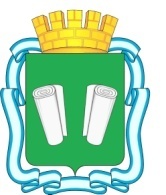 городская Дума городского округа Кинешма шестого созываРЕШЕНИЕот 26.06.2019 №79/506О внесении изменений в Порядок определения размера арендной платы за предоставленные в аренду без торгов земельные участки, находящиеся в муниципальной собственности городского округа Кинешма, утвержденный решением городской Думы городского округа Кинешма от 22.07.2015 № 89/857В соответствии с  решением Ивановского областного суда от 23.04.2019 по делу № 3а-30/2019, руководствуясь статьями 29, 41,56 Устава муниципального образования «Городской округ Кинешма», городская Дума городского округа Кинешма решила:1. Внести в Порядок определения размера арендной платы за предоставленные в аренду без торгов земельные участки, находящиеся в муниципальной собственности городского округа Кинешма, утвержденный решением городской Думы городского округа Кинешма от 22.07.2015 № 89/857 (далее – Порядок), следующие изменения: 1.1. Порядок дополнить пунктом 9.1 в следующей редакции:«9.1 При расчете суммы годовой арендной платы применяется 0,001корректирующий коэффициент для следующих арендаторов:- юридические (независимо от формы собственности) и физические лица в отношении земельных участков, занятых домами культуры, стадионами, спорткомплексами и спортивными сооружениями, а также предоставленных для их строительства.».2. Опубликовать настоящее решение в «Вестнике органов местного самоуправления городского округа Кинешма».	3. Настоящее решение вступает в силу после его официального опубликования и распространяется на правоотношения, возникшие с 23.07.2015.4. Контроль за исполнением настоящего решения возложить на постоянную комиссию по законности, обеспечению безопасности и местному самоуправлению городской Думы городского округа Кинешма (Коновалов А.П.) и на заместителя главы администрации городского округа Кинешма (Юрышев А.Д.)Глава городского округа Кинешма            Председатель городской Думы                                                                            городского округа Кинешма________________ А.В. Пахолков                 __________________М.А. Батин